Publicado en Barcelona el 11/11/2022 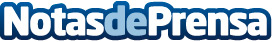 Bechtle se convierte en el primer partner Elite paneuropeo del programa IT Solution ProviderLa empresa de servicios IT líder en Europa alcanza el nivel Elite en el recién lanzado Programa de Partners IT mySchneider. Esta nueva certificación ayudará a Bechtle a identificar nuevas oportunidades de crecimiento para sus negocios de servicios gestionados, edge computing y sostenibilidad. Estas certificaciones claves incluyen el software Edge y servicios digitales, la especialización IT Solutions Provider y la Industrial Secure PowerDatos de contacto:Noelia Iglesias935228610Nota de prensa publicada en: https://www.notasdeprensa.es/bechtle-se-convierte-en-el-primer-partner Categorias: Software Ciberseguridad Sostenibilidad Industria Téxtil http://www.notasdeprensa.es